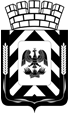 Администрация Ленинского городского округа 
Московской областиФИНАНСОВО-ЭКОНОМИЧЕСКОЕ УПРАВЛЕНИЕ
АДМИНИСТРАЦИИ ЛЕНИНСКОГО ГОРОДСКОГО ОКРУГА
МОСКОВСКОЙ ОБЛАСТИПриказО внесении изменений в сводную бюджетную роспись на 2021 год и на плановый период 2022 и 2023 годовВ соответствии со статьей 217 Бюджетного кодекса Российской Федерации, Положением о бюджетном процессе в Ленинском городском округе Московской области,ПРИКАЗЫВАЮ:1. Внести изменения в сводную бюджетную роспись бюджета Ленинского городского округа на 2021 год, уменьшить на сумму 68 279 000,0 рублей, 2023 год увеличить на сумму 82 295 000,0 рублей:     1.1 В соответствии с Законом Московской области "О бюджете Московской области на 2021 год и на плановый период 2022 и 2023 годов" уточнить объемы по межбюджетным трансфертам в 2021 году и плановом периоде 2022 и 2023 годов, в том числе:- субсидия на капитальные вложения в объекты общего образования в целях синхронизации с жилой застройкой в 2021 году уменьшена на сумму 75 000 000,0 руб. в 2023 году увеличена на сумму 82 295 000,0 руб.- субсидия на создание и ремонт пешеходных коммуникаций в 2021 году увеличена на сумму 6 721 000,0 руб.1.2 В соответствии с п.4.1. Решения Совета депутатов Ленинского городского округа Московской области от 26.08.2020 №13/1 «Об утверждении Положения о бюджетном процессе в Ленинском городском округе Московской области» и письмами главных распорядителей бюджетных средств, произвести перераспределение средств:Администрации:от 19.05.2020 №147-01Исх-4610987 0104 1250100120 851 – 10 000,0 руб.             987 0104 1250100120 853 + 10 000,0 руб.Управление образования:от 18.05.2021 №1250-01исх922 0709 04305S2190 612 – 280 600,0 руб.         922 0709 04305S2190 323 + 1 280 600,0 руб.        922 0709 04305S2190 622 – 1 000 000,0 руб.            от 21.05.2021 №1297-01исх922 0709 04305S2190 622 – 112 600,0 руб.         922 0709 04305S2190 612 + 112 600,0 руб.от 25.05.2021 №1347-01исх922 0709 04305S2190 612 – 581 400,0 руб.         922 0709 04305S2190 622 + 581 400,0 руб.3. Начальнику организационно-правового отдела Т.И. Русановой обеспечить размещение приказа в информационно-телекоммуникационной сети Интернет по адресу: http://www.adm-vidnoe.ru.4. Настоящий приказ вступает в силу со дня его подписания.5. Контроль за исполнением настоящего приказа оставляю за собой.Заместитель начальника Финансово-экономического управления               	                       Н.В. Хованюкот31.05.2021№33